A) LIQUIDEZ GENERALLIQUIDEZ GENERAL. Refleja en qué medida todos los elementos patrimoniales que componen el activo corriente cubren el pasivo corrienteFÓRMULA: Activo corriente / Pasivo corriente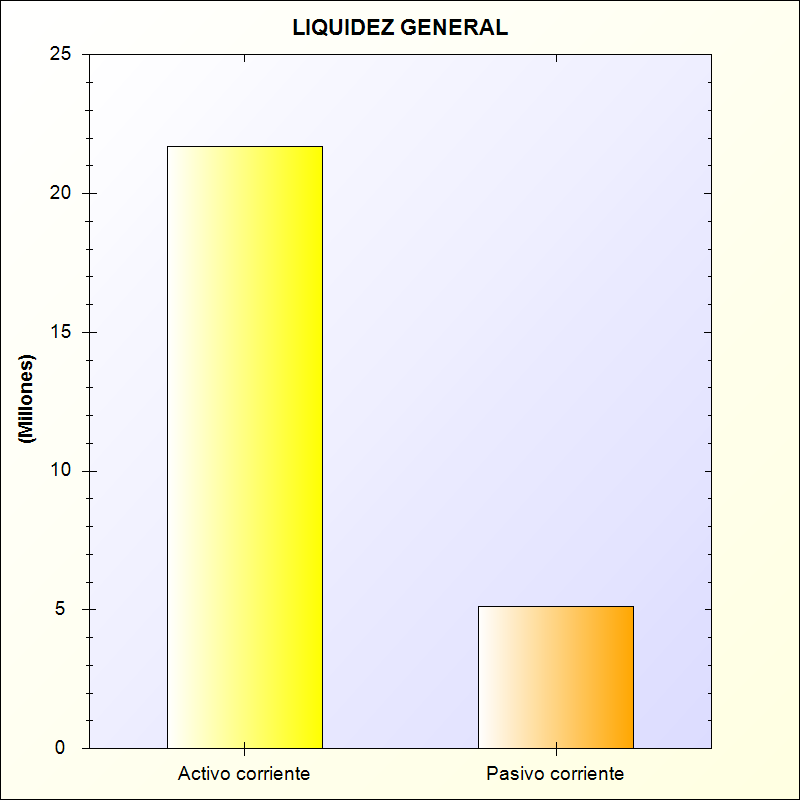 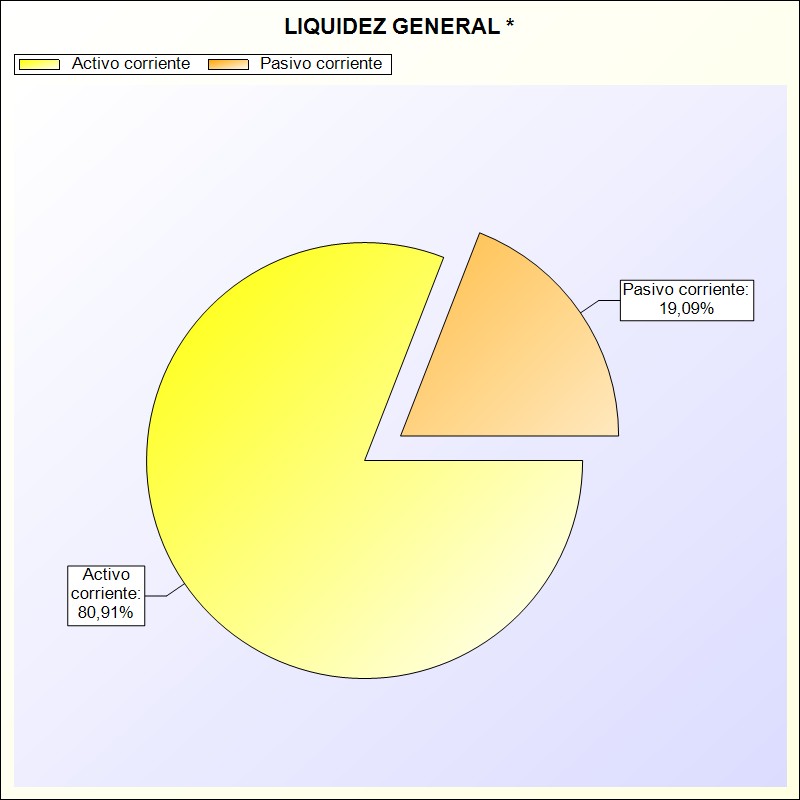 * -> Aporte relativo de cada detalle al valor total del indicadorActivo corrientePasivo corrienteRatio en %21.717.576,235.123.991,95424,00 %